     Газовый генератор резервного электроснабжения с воздушным охлаждением в контейнере.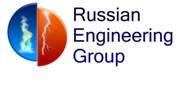 Модель REG SG10-230S (10,5 кВт)                       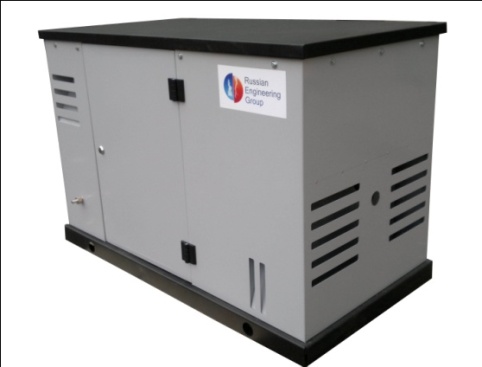 шумозащитный всепогодный миниконтейнер (новая разработка);защита от атмосферных и температурных воздействий;оригинальный двигатель SUBARU EH65D;синхронный генератор (MeccAlte – Италия);электрический старт; выбор топлива – метан/пропан-бутан/биогаз;уникальная система смесеобразования;температурный режим эксплуатации от -30 до +40 градусов;возможность оборудования комплектом автозапуска (АВР);надежный запуск и работа при низком давлении газовой магистрали;датчик уровня масла с автоматической остановкой двигателя;  электростанцияс низким уровнем шума для использования в загородных домах, стройплощадках и других объектах в качестве резервного источника питания.      СпецификацияГенераторREG SG10-230SМЕТАН. Номинальная мощность/Максимальная мощность9,0/10,0кВтПРОПАН. Номинальная мощность/Максимальная мощность9,5/10,5кВтКоэффициент мощности (cosф)1,0Частота тока50 ГцНоминальное выходное напряжение220 ВФаза1Сила тока36 ААвтоматический регулятор напряженияестьЗащита от перегрузкиестьВес 250 кгГабаритные размеры, мм1240х680х960ДвигательМодельEH65D (SUBARU) Объем двигателя653 см3Количество цилиндров2Мощность двигателя кВт13,6Частота вращения3000 об./мин.Объем масляной системы1,6 л.Потребление топлива при максимальной нагрузке0,35 кг/кВт.ч. (пропан) / 0,40 м3/кВт.ч. (метан)Уровень шума66 дБ